Kvalitní tepelná čerpadla	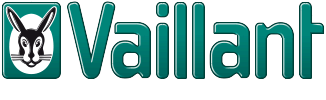 Do Vaillant Clubu se Vám počítá po zapsání výrobního čísla:2x VU 486/5-5 (H-CZ) ecoTEC plus = 2x 6.000,- Kč Nabídka je platná výhradně pro firmu TEPLO Rýmařov s.r.o.Vaillant Group Czech s.r.o.Plzeňská 188 | CZ – 252 19 Chrášťany | Tel.: 00420/ 281 028 011 | Fax: 00420/ 257 950 917www.kvalitni-tepelna-cerpadla.cz | www.vaillant.cz | vaillant@vaillant.czIČ: 45241881 | DIČ: CZ45241881 | Bankovní spojení: 444648051/0100Společnost je zapsána v obchodním rejstříku vedeném Městským soudem v Praze, oddíl C, vložka 6261.Nabídka je platná pouze jako celek, nebudou-li sjednány jiné podmínky. Při platbě na dobírku či na pro forma fakturu bude mít ještě skonto 3,6%.Nabídku vypracovalJiří HolubecE-mail: jiri.holubec@vaillant.comTelefon: 731 193 610Záruční podmínkyNa tepelné čerpadlo je poskytována standardní záruka v délce 30 měsíců, v případě zakoupení certifikátu prodloužené záruky platí záruční lhůta po dobu 5 let.Na kompresor tepelného čerpadla se poskytuje standardní záruka 5 let, v případě zakoupení certifikátu prodloužené záruky platí záruční lhůta po dobu 10 let.Náhradní díly a servisFirma Vaillant Group Czech s.r.o. je dceřinou firmou výrobce Vaillant. Filosofií značky je poskytování vysokého standardu i v oblasti záručního a pozáručního servisu. Veškeré náhradní díly jsou k dispozici v centrálním skladu v Chrášťanech. Distribuce náhradní dílů probíhá do 24 hodin. Servisní pokrytí je zajištěno po celé České republice.Vaillant Group Czech s.r.o.Plzeňská 188 | CZ – 252 19 Chrášťany | Tel.: 00420/ 281 028 011 | Fax: 00420/ 257 950 917www.kvalitni-tepelna-cerpadla.cz | www.vaillant.cz | vaillant@vaillant.czIČ: 45241881 | DIČ: CZ45241881 | Bankovní spojení: 444648051/0100Společnost je zapsána v obchodním rejstříku vedeném Městským soudem v Praze, oddíl C, vložka 6261.Nabídka je platná pouze jako celek, nebudou-li sjednány jiné podmínky. Cenová nabídka č.20210708ID18894Cenová nabídka č.20210708ID18894Cenová nabídka č.20210708ID18894Cenová nabídka č.20210708ID18894Cenová nabídka č.20210708ID18894Cenová nabídka č.20210708ID18894Nabídka je platná pouze jako celek, nebudou-li sjednány jiné podmínky.ZŠ Libina, č.p. 31Nabídka je platná pouze jako celek, nebudou-li sjednány jiné podmínky.ZŠ Libina, č.p. 31Datum vyhotovení: 08.07.2021 Platnost nabídky do: 31.08.2021Datum vyhotovení: 08.07.2021 Platnost nabídky do: 31.08.2021Datum vyhotovení: 08.07.2021 Platnost nabídky do: 31.08.2021PartnerPartnerTEPLO Rýmařov s.r.o., Naděžda NovotnáOkružní 1364/51 795 01 Rýmařov novotna@teplorymarov.czPoložkyTEPLO Rýmařov s.r.o., Naděžda NovotnáOkružní 1364/51 795 01 Rýmařov novotna@teplorymarov.czPoložkyPol.	Obj.čísloNázevKusůMJCena bez DPHCena celkem bez DPHCena celkem bez DPHSleva v %Cena celkem bez DPH po slevě	1	0010027033Sestava VU 486/5-5 A (2x)VU 486/5-5 (H-CZ) ecoTEC plusInstalační sada, servisní sada 48/65 kWVRC 700VR 32/31ks138 400 Kč138 400 Kč138 400 Kč3589 960 Kč	2	306721Hydraulická výhybka WH 95 (s izolací; 8 m3/h; Rp 2”; pro výkon 80 kW)1ks13 200 Kč13 200 Kč13 200 Kč358 580 Kč	3	0020184844VR 70 - směšovací modul pro multiMATIC700 (VRC)pro druhý topný okruh1ks5 290 Kč5 290 Kč5 290 Kč353 439 KčOdkouření	4	0020147470Připojovací adaptér Ø 80/80mm pro kotle ecoTEC pro/plus2ks1 130 Kč2 260 Kč2 260 Kč351 469 Kč	5	0020042761Základní připojovací sada pro 2 kotle (S1)1ks12 440 Kč12 440 Kč12 440 Kč358 086 Kč	6	303253Prodlužovací kus odkouření 1,0 m, Ø 80 mm4ks460 Kč1 840 Kč1 840 Kč351 196 Kč	7	303263Koleno 87°, Ø 80 mm2ks360 Kč720 Kč720 Kč35468 Kč174 150 Kč174 150 Kč113 198 Kč